Doradztwo zawodowe.Nie jest łatwo wrócić po przerwie do pracy czy nauki!Potrzebna jest motywacja!Może pomoże wam film!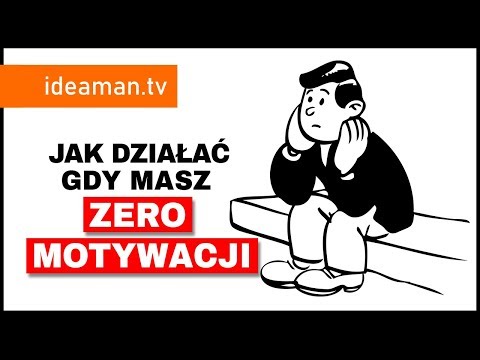 Mam nadzieję, że odnaleźliście w filmie coś, co wam pomoże zabrać się do pracy. Powodzenia!